Del  5 al 9 de octubre de 2020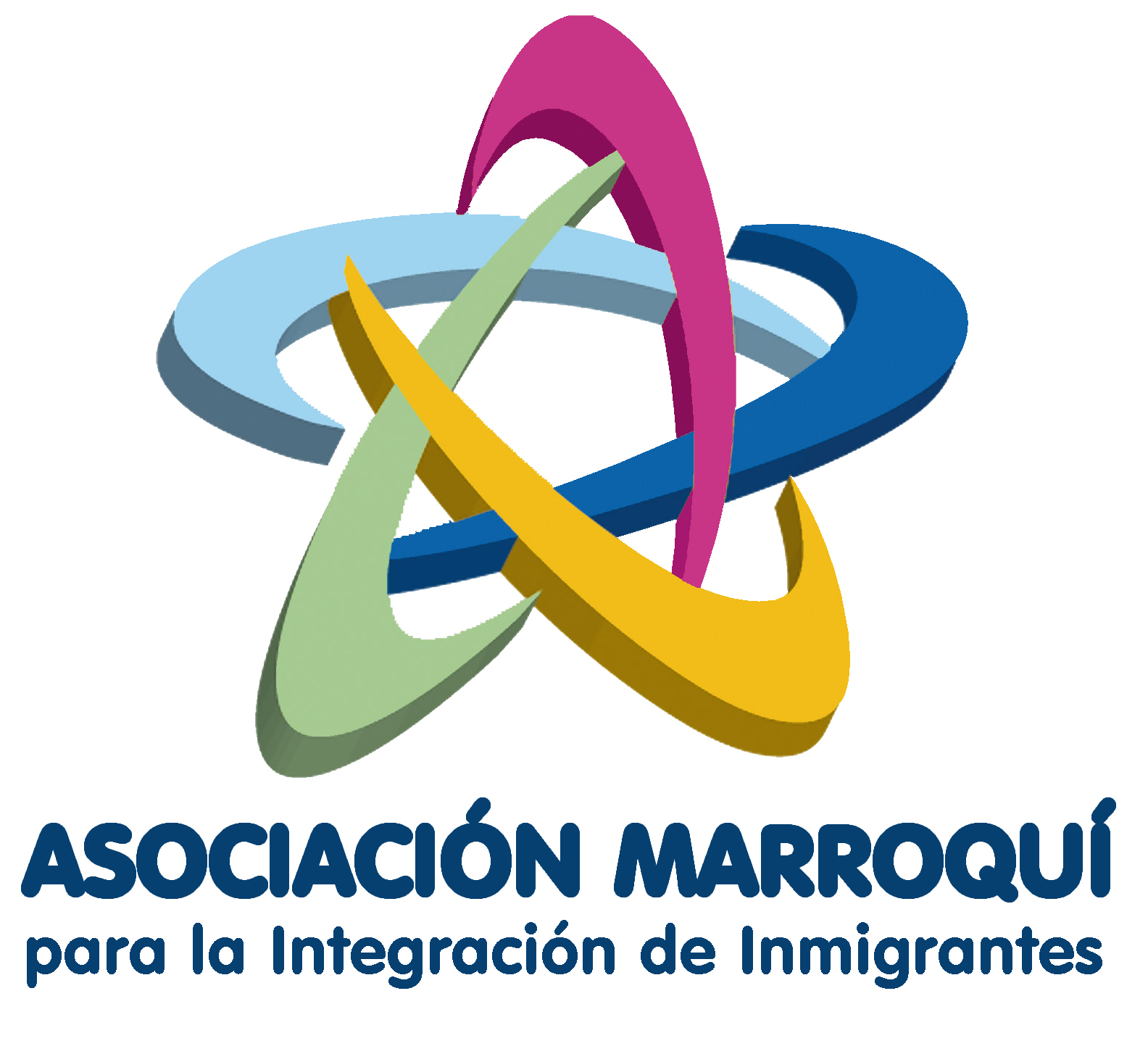 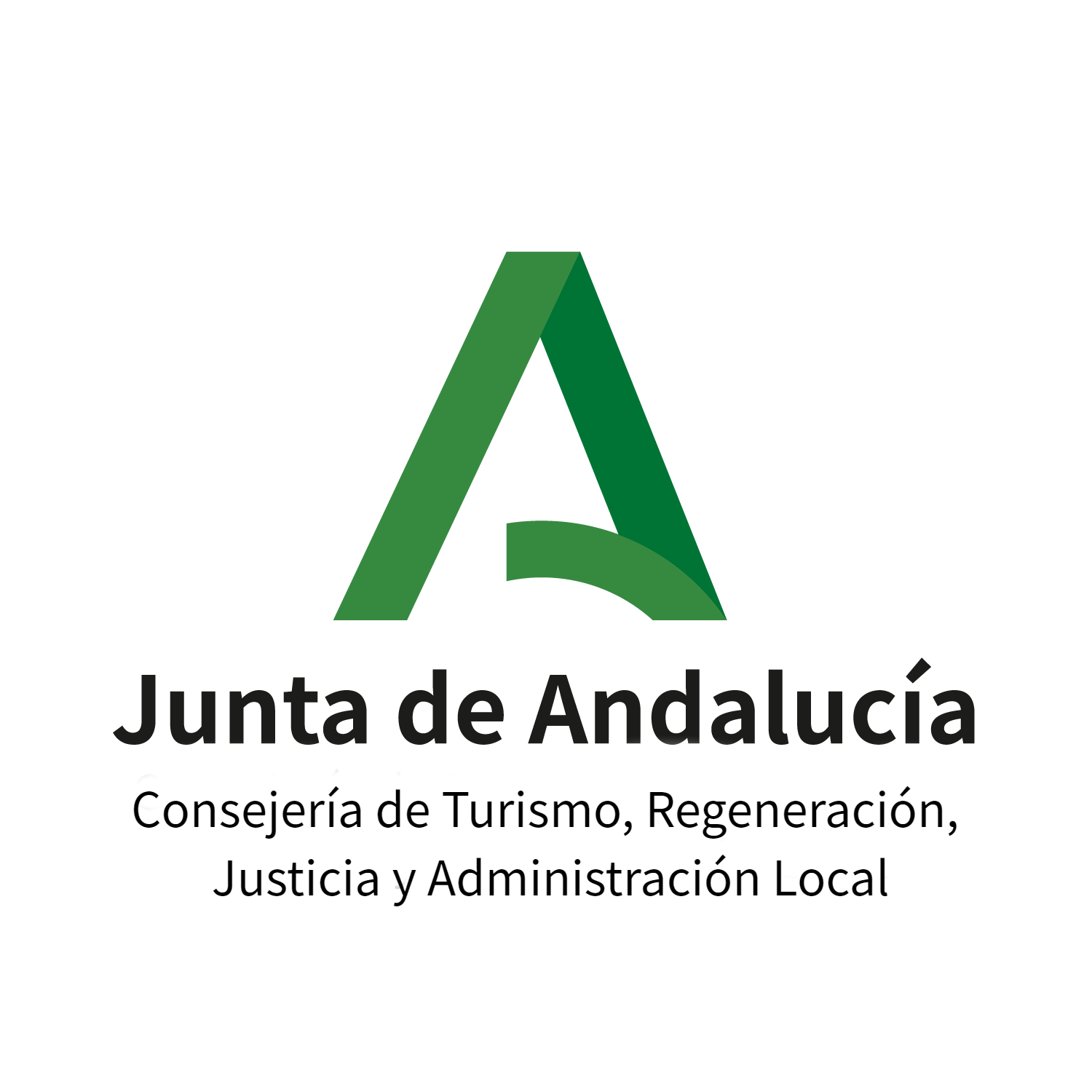 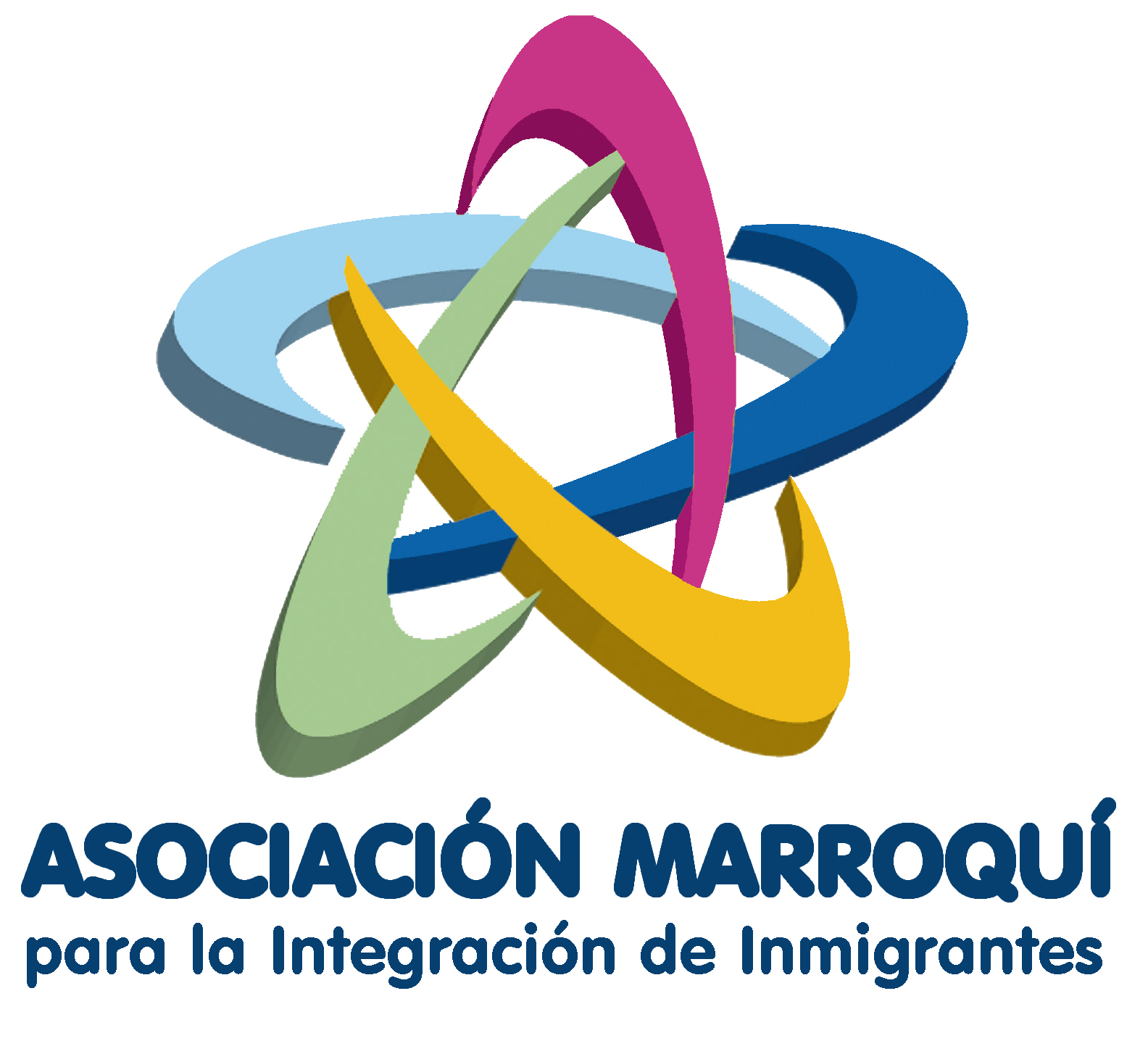 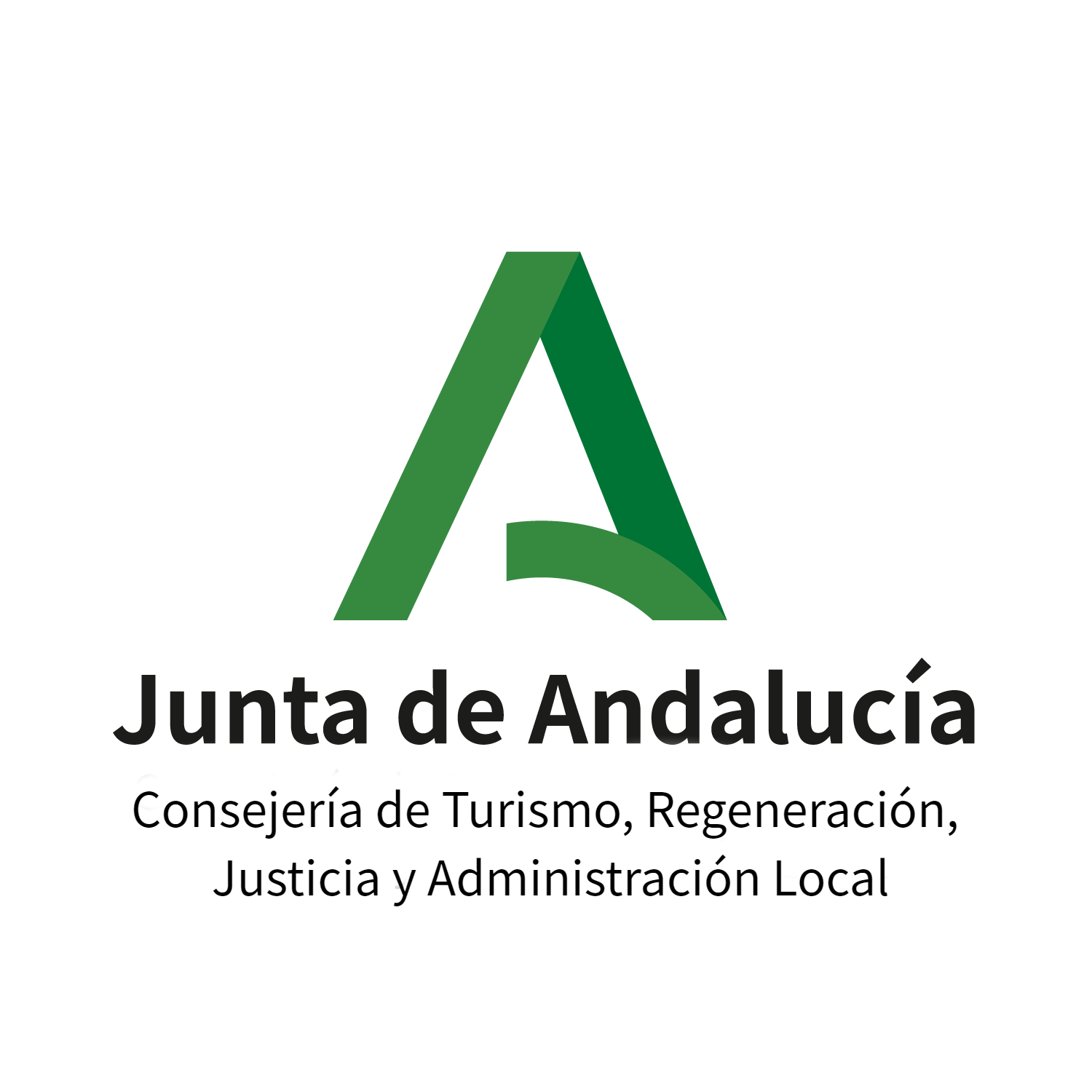 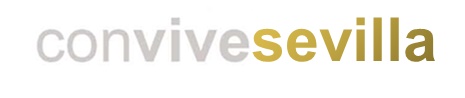 FORMULARIO DE SOLICITUD DE INCORPORACIÓNNº: ..........................1. Nivel de estudios:	……………………………………………………………………………………..………...2. ¿Has hecho algún tipo de voluntariado? En caso afirmativo indica con qué entidad:……………………………………………………………………………………..………...3. ¿Manejas el ordenador? En caso afirmativo, indica el nivel: regular – bien – muy bien.	……………………………………………………………………………………..………...4. ¿Tienes algún tipo de diversidad funcional? Especificar en el caso.……………………………………………………………………………………..………...5. ¿Cuáles son tus aficiones?:……………………………………………………………………………………..………...……………………………………………………………………………………..………...6. ¿Cuáles son tus inquietudes?:……………………………………………………………………………………..………...……………………………………………………………………………………..………...7. Aspiraciones de futuro:	……………………………………………………………………………………..………...……………………………………………………………………………………..………...8. Qué tema/s eliges para trabajar durante la semana (Por orden de prioridad si son más de uno):1. …………………………………………..2. …………………………………………..3. …………………………………………..9. ¿Por qué quieres participar en “Convivesevilla”?:……………………………………………………………………………………..………...……………………………………………………………………………………..………...10. ¿Te comprometes a finalizar los cinco días de formación? Si – No – Depende.……………………………………………………………………………………..………...11. ¿Te comprometes a respetar las normas de funcionamiento del proyecto y la convivencia con los compañeros/as? Si – No – Depende.  ……………………………………………………………………………………..………...12. ¿Aceptas ser grabado/a y cedes los derechos de imagen para salir en Internet y/o en otros medios de comunicación?……………………………………………………………………………………..………...Fecha: ………………………Fdo.: ……………………………Nombre: ……………….…………………………………Apellidos: ……………………………………..DNI, NIE o Pasaporte: …………………………………Nacionalidad: ………………………………..Fecha de nacimiento: ………………………………….Teléfono: Dirección de residencia actual:…………………………………………………………….Correo electrónico:………………………………………..………..Nombre de algún familiar o amigo/a para contactar en caso de necesidad:……………………………………………………………..Teléfono de algún familiar o amigo/a para contactar en caso de necesidad:…………………………………..……………..